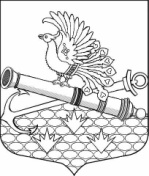 МЕСТНАЯ АДМИНИСТРАЦИЯМУНИЦИПАЛЬНОГО ОБРАЗОВАНИЯ МУНИЦИПАЛЬНЫЙ ОКРУГ ОБУХОВСКИЙ ПОСТАНОВЛЕНИЕ30.01.2023 				                                                                                     № 6О внесении изменений в постановление местной администрации муниципального образования муниципальный округ Обуховский от 12.07.2021 № 36 «Об утверждении Административных регламентов по предоставлению местной администрацией муниципального образования муниципальный округ Обуховский,  осуществляющей отдельные государственные полномочия Санкт-Петербурга по организации и осуществлению деятельности по опеке и попечительству, назначению и выплате денежных средств на содержание детей, находящихся под опекой или  попечительством, и денежных средств на содержание детей, переданных на воспитание в приемные семьи, в Санкт-Петербурге»В соответствии с Федеральным законом Российской Федерации  от 27.07.2010                 № 210-ФЗ «Об организации предоставления государственных и муниципальных услуг», Законом Санкт-Петербурга от 23.09.2009 № 420-79 «Об организации местного самоуправления в Санкт-Петербурге», в целях приведения в соответствие с действующим законодательством, местная  администрация муниципального  образования  муниципальный округ Обуховский ПОСТАНОВЛЯЕТ:	 1. Внести изменения в Постановление от 12.07.2021 № 37 «Об утверждении Административных регламентов по предоставлению местной администрацией муниципального образования муниципальный округ Обуховский, осуществляющей отдельные государственные полномочия Санкт-Петербурга по организации и осуществлению деятельности по опеке и попечительству, назначению и выплате денежных средств на содержание детей, находящихся под опекой или  попечительством, и денежных средств на содержание детей, переданных на воспитание в приемные семьи, в                 Санкт-Петербурге: 												1.1. Административный регламент по предоставлению местной администрацией муниципального образования муниципальный округ Обуховский, осуществляющей отдельные государственные полномочия Санкт-Петербурга по организации и осуществлению деятельности по опеке и попечительству, назначению и выплате денежных средств на содержание детей, находящихся под опекой или  попечительством, и денежных средств на содержание детей, переданных на воспитание в приемные семьи, в                  Санкт-Петербурге, государственной услуги по выдаче разрешения на раздельное проживание попечителей и их несовершеннолетних подопечных  (далее - Регламент 1).		1.2. Административный регламент по предоставлению местной администрацией муниципального образования муниципальный округ Обуховский, осуществляющей отдельные государственные полномочия Санкт-Петербурга по организации и осуществлению деятельности по опеке и попечительству, назначению и выплате денежных средств на содержание детей, находящихся под опекой или  попечительством, и денежных средств на содержание детей, переданных на воспитание в приемные семьи, в                 Санкт-Петербурге, государственной услуги по разрешению органом опеки и попечительства вопросов, касающихся предоставления близким родственникам ребенка возможности общаться с ребенком (далее - Регламент 2).					1.3. Административный регламент по предоставлению местной администрацией муниципального образования муниципальный округ Обуховский, осуществляющей отдельные государственные полномочия Санкт-Петербурга по организации и осуществлению деятельности по опеке и попечительству, назначению и выплате денежных средств на содержание детей, находящихся под опекой или  попечительством, и денежных средств на содержание детей, переданных на воспитание в приемные семьи, в                 Санкт-Петербурге», государственной услуги по назначению и выплате денежных средств на содержание детей, находящихся под опекой или попечительством, и денежных средств на содержание детей в приемных семьях (далее - Регламент 3).				1.4. Административный регламент по предоставлению местной администрацией муниципального образования муниципальный округ Обуховский, осуществляющей отдельные государственные полномочия Санкт-Петербурга по организации и осуществлению деятельности по опеке и попечительству, назначению и выплате денежных средств на содержание детей, находящихся под опекой или  попечительством, и денежных средств на содержание детей, переданных на воспитание в приемные семьи, в                 Санкт-Петербурге», государственной услуги по освобождению опекуна и попечителя от исполнения ими своих обязанностей (далее - Регламент 4).					1.5. Административный регламент по предоставлению местной администрацией муниципального образования муниципальный округ Обуховский, осуществляющей отдельные государственные полномочия Санкт-Петербурга по организации и осуществлению деятельности по опеке и попечительству, назначению и выплате денежных средств на содержание детей, находящихся под опекой или  попечительством, и денежных средств на содержание детей, переданных на воспитание в приемные семьи, в                  Санкт-Петербурге, государственной услуги по оказанию содействия опекунам и попечителям в защите прав и законных интересов подопечных (далее - Регламент 5).	1.6. Административный регламент по предоставлению местной администрацией муниципального образования муниципальный округ Обуховский, осуществляющей отдельные государственные полномочия Санкт-Петербурга по организации и осуществлению деятельности по опеке и попечительству, назначению и выплате денежных средств на содержание детей, находящихся под опекой или  попечительством, и денежных средств на содержание детей, переданных на воспитание в приемные семьи, в                  Санкт-Петербурге, государственной услуги по назначению помощника совершеннолетнему дееспособному гражданину, нуждающемуся в установлении патронажа (далее - Регламент 6).	1.7. Административный регламент по предоставлению местной администрацией муниципального образования муниципальный округ Обуховский, осуществляющей отдельные государственные полномочия Санкт-Петербурга по организации и осуществлению деятельности по опеке и попечительству, назначению и выплате денежных средств на содержание детей, находящихся под опекой или  попечительством, и денежных средств на содержание детей, переданных на воспитание в приемные семьи, в                 Санкт-Петербурге, государственной услуги по выдаче органом опеки и попечительства разрешения на изменение имени и фамилии ребенка (далее - Регламент 7).		1.8. Административный регламент по предоставлению местной администрацией муниципального образования муниципальный округ Обуховский, осуществляющей отдельные государственные полномочия Санкт-Петербурга по организации и осуществлению деятельности по опеке и попечительству, назначению и выплате денежных средств на содержание детей, находящихся под опекой или  попечительством, и денежных средств на содержание детей, переданных на воспитание в приемные семьи, в                  Санкт-Петербурге, государственной услуги по подбору, учету и подготовке органом опеки и попечительства в порядке, определенном Правительством РФ граждан, выразившим желание стать опекунами или попечителями либо принять детей, оставшихся без попечения родителей, в семью на воспитание в иных, установленных Семейным законодательством формах (далее - Регламент 8).										1.9. Административный регламент по предоставлению местной администрацией муниципального образования муниципальный округ Обуховский, осуществляющей отдельные государственные полномочия Санкт-Петербурга по организации и осуществлению деятельности по опеке и попечительству, назначению и выплате денежных средств на содержание детей, находящихся под опекой или  попечительством, и денежных средств на содержание детей, переданных на воспитание в приемные семьи, в                 Санкт-Петербурге, государственной услуги по выдаче предварительного разрешения органом опеки и попечительства на совершение сделок с имуществом подопечных          (далее - Регламент 9).											1.10.  Административный регламент по предоставлению местной администрацией муниципального образования муниципальный округ Обуховский, осуществляющей отдельные государственные полномочия Санкт-Петербурга по организации и осуществлению деятельности по опеке и попечительству, назначению и выплате денежных средств на содержание детей, находящихся под опекой или  попечительством, и денежных средств на содержание детей, переданных на воспитание в приемные семьи, в                 Санкт-Петербурге, государственной услуги по согласию органа опеки и попечительства на заключение трудового договора с учащимся, достигшим возраста 14 лет, для выполнения в свободное от учебы время легкого труда, не причиняющего вреда его здоровью и не нарушающим процесса обучения (далее - Регламент 10).		1.11. Административный регламент по предоставлению местной администрацией муниципального образования муниципальный округ Обуховский, осуществляющей отдельные государственные полномочия Санкт-Петербурга по организации и осуществлению деятельности по опеке и попечительству, назначению и выплате денежных средств на содержание детей, находящихся под опекой или  попечительством, и денежных средств на содержание детей, переданных на воспитание в приемные семьи, в                 Санкт-Петербурге, государственной услуги по разрешению органом опеки и попечительства разногласий между родителями по вопросам, касающимся воспитания и образования детей (далее - Регламент 11).							1.12. Административный регламент по предоставлению местной администрацией муниципального образования муниципальный округ Обуховский, осуществляющей отдельные государственные полномочия Санкт-Петербурга по организации и осуществлению деятельности по опеке и попечительству, назначению и выплате денежных средств на содержание детей, находящихся под опекой или  попечительством, и денежных средств на содержание детей, переданных на воспитание в приемные семьи, в                  Санкт-Петербурге, государственной услуги по выдаче разрешения органом опеки и попечительства на заключение в организациях кинематографии, театрах, театральных концертных организациях, в цирках трудового договора с лицами, не достигшими возраста 14 лет для участия в создании и (или) исполнении (экспонировании) произведений без ущерба здоровью и нравственному развитию  (далее - Регламент 12).			1.13. Административный регламент по предоставлению местной администрацией муниципального образования муниципальный округ Обуховский, осуществляющей отдельные государственные полномочия Санкт-Петербурга по организации и осуществлению деятельности по опеке и попечительству, назначению и выплате денежных средств на содержание детей, находящихся под опекой или  попечительством, и денежных средств на содержание детей, переданных на воспитание в приемные семьи, в                   Санкт-Петербурге», государственной услуги по согласию органа опеки и попечительства на установление отцовства лица, не состоящего в браке с матерью ребенка, в случае смерти матери, признания ее недееспособной, невозможности установления местонахождения матери или в случае лишения ее родительских прав (далее - Регламент 13).				2.  Раздел IV Регламенов 1- 8, 10- 13 дополнить следующими пунктами:			 - 4.4.1:«Убытки, причиненные лицу в результате ненадлежащего исполнения многофункциональным центром или его работниками полномочий, установленных законодательством, возмещаются в порядке, установленном гражданским законодательством»; 											- 4.4.2:«Многофункциональный центр не несет ответственности за умышленно совершенные действия и (или) бездействия заявителя и (или) иных лиц, повлекшие преобразование в электронную форму подложных или фальсифицированных документов, представленных заявителем на бумажном носителе».							3.  Раздел IV Регламента 9 дополнить следующим пунктом: 					- 4.4.3:«Многофункциональный центр, его работники, организации и их работники несут ответственность, установленную законодательством Российской Федерации: в случае, установленном Федеральным законом от 13 июля 2015 года N 218-ФЗ «О государственной регистрации недвижимости», за соответствие преобразованных посредством сканирования в электронную форму документов документам, представленным заявителями в форме документов на бумажном носителе, установление личности заявителя».				 4. Настоящее постановление вступает в силу после его опубликования.			 5. Контроль исполнения  настоящего постановления возлагаю на себя. Глава местной администрации                                                                             И.О. Кудровский